Для председателя ППОПрофсоюз работников народного образования и науки Российской ФедерацииАрхангельская городская общественная организацияЛомоносова пр., 209 оф.501, г.Архангельск, 163000Информация о мероприятияхАрхангельской  городской организации профсоюзана декабрь  2021 годаПредседатель Архангельской городской организации профсоюза работников образования и науки РФ     Н.И. Заозерская                                              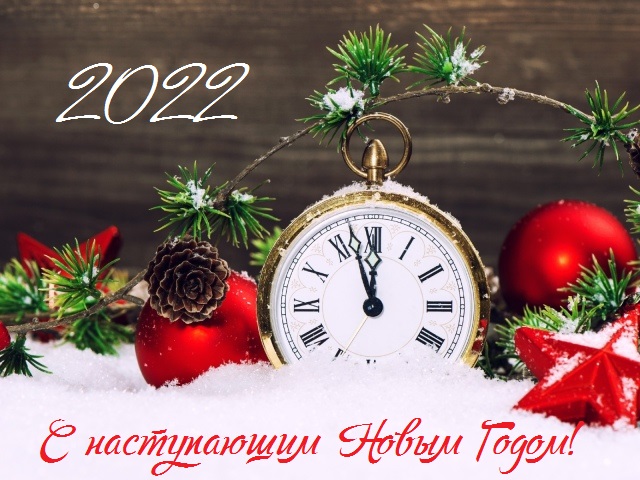 Дата, времяМероприятиеМесто проведения, ответственные1 декабря15.00.Заседание Совета Архангельской  городской организации профсоюзапр. Ломоносова , 209,каб.201Председатели ППОдо 5 декабряСдача  статистических отчетов за 2021г.Председатели ППОдо 5 декабря Подведение итогов Общепрофсоюзной  тематической  проверки по  обеспечению защиты прав работников образования  и обучающихся на охрану труда и здоровья при проведении занятий по физической культуре и спорту.( по согласованию)Правовая инспекция труда23 декабря 14.00Заседание комиссии по оказанию материальной помощи членам профсоюза.пр. Ломоносова , 209,каб.31224 декабряЗаседание Президиума ( по согласованию)пр. Ломоносова , 209,каб.312до 20 декабряВ рамках защиты прав членов профсоюза.Заключение коллективных договоров. Председатели ППОВ течение      месяцаУстранение финансовой задолженности по предварительной записи.ПредседателиказначеиВ течение месяцаПолучение профсоюзных билетов Председатели ППО2-е и 7-е января 2022 года КЦ "Соломбала-Арт" новогодние представления Председатели ППО